Royal College of Psychiatrists 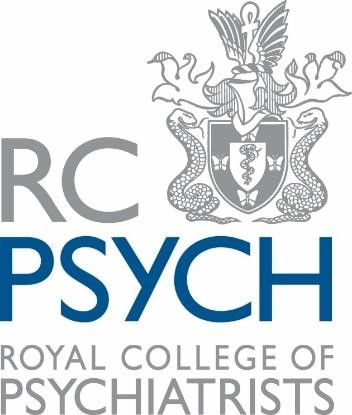 Art Special Interest Group Annual Conference 8th February 2019 RCPsych, London PROGRAMME Chair: Dr Stephen Ginn, consultant psychiatrist 09:00-09:25 Registration and refreshments09:25-09:30Welcome by Dr Stephen Ginn and Dr Peter MacRae09:30-10:15Daniel Hack Tuke and his son, the artist Henry Scott TukeNicolas Tromans 10:15-11:00    The Dizziness of Freedom, a poetry anthology on mental healthAmy Acre 11:00-11:30     Refreshments11:30-12:15 tbc12:15-13:15  Parallel workshop sessions (choose one of):SYNCHRONY Group Song writing Disappointman Drawing with visual artist Chris SavTheatre-devising for clinical practice (ELFTarts, East London NHS Foundation Trust)13:15-14:00 Lunch and Short Film Screening14:00-14:45 The Girl Who Would Be God: Sylvia Plath’s Omnipotent Self-CreationSally Bayley14:45-15:30 Big Brother Louis Quail15:30-15:45    Refreshments 15:45-16:30 Madlove the vacuum cleaner 16:30 Conference Close 